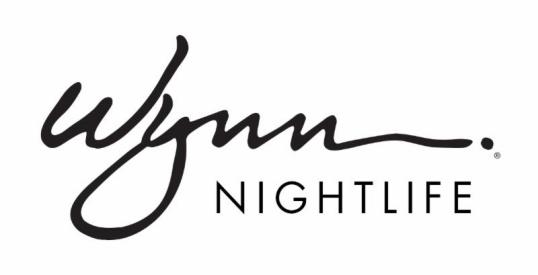 EMBARGOED UNTIL MONDAY, MARCH 12Nightlife Veteran Zee Zandi Returns to Wynn Nightlife  Zandi to Serve as Executive Director of Artist Development and Strategy LAS VEGAS (March 12, 2018) -- Wynn Nightlife announces the appointment of Las Vegas nightlife veteran Zee Zandi as Executive Director of Artist Development and Strategy. Zandi returns to Wynn Las Vegas after serving as Director of Nightlife Entertainment from May 2011–September 2013.In 2011, Zandi played a critical role in building Wynn’s first-ever residency roster. With her return, Zandi will round out Wynn Nightlife’s formidable team of nightlife executives who oversee the resort’s roster and will assist with the development and implementation of new strategies. “Zee is a respected 20-year industry veteran with an outstanding reputation among artists,” said Alex Cordova, Wynn Nightlife’s Managing Partner. “She has been instrumental since the beginning in bringing dance music to the forefront of the Las Vegas nightlife scene, and we’re excited to have her back on board to help direct our ever-evolving artist programming.”"I am beyond excited to be back with everyone at Wynn Nightlife and the resort,” said Zandi. “The biggest artists in the world are calling Wynn home and I am humbled to work with all of them. I always knew I would return to Wynn someday, and that day has now arrived."# # #ABOUT WYNN NIGHTLIFEWynn Nightlife consists of the award-winning dayclub and nightclubs at Wynn Las Vegas, the recipient of more Forbes Travel Guide Five-Star Awards than any other independent hotel company in the world. The resort is home to three of the Las Vegas Strip's most luxurious nightlife venues, XS, Intrigue and Encore Beach Club at Night, as well as the acclaimed dayclub, Encore Beach Club. Together, the venues feature a roster of today's most in-demand electronic dance music DJs.XS Nightclub, one of the most renowned nightlife venues in the world, has continuously been named the top grossing nightclub in the U.S. by Nightclub & Bar's Top 100 list, and was the first venue to ever achieve the honor five times. The 40,000 square foot mega-club features state-of-the-art technology and more than 10,000 individual light sources which illuminate the venue – complementing the intricate décor, large circular dance floor and 170 luxe VIP tables and outdoor cabanas. Intrigue Nightclub's intimate design allows guests a more intimate experience. The 14,000 square foot venue hosts 60 banquette tables, an elevated bottle service experience with tableside mixology, and features a 94-foot waterfall as well as a pyrotechnic fountain show that is supported by the latest advancements in lighting, laser and projection technology. At Encore Beach Club, guests can enjoy 55,000 square feet of tropical oasis, including three tiered pools, 40-foot palm trees, 32 private bungalows and cabanas, plush daybeds, a showcase DJ booth and top-of-the-line audio system. Once the sun goes down, XS NightSwim and Encore Beach Club at Night are home to popular seasonal pool parties.For more information, visit www.wynnnightlife.com.Follow on Twitter,Instagram and FacebookMedia Contacts:Lisa Long Adler CommunicationsJim Havey, jim@llac.com, 646-554-5519Wynn Las VegasErica Benken, erica.benken@wynnlasvegas.com, 702-770-2126